краевое государственное бюджетное профессиональное образовательное
учреждение «Минусинский медицинский техникум»
(КГБПОУ ММТ)СОГЛАСОВАНО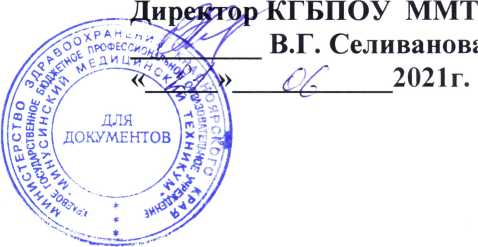 Председатель трудового коллектива КГБПОУ ММТО.А. Нижегородцева« ^/» июня 2021 г.ПОЛОЖЕНИЕО СИСТЕМЕ ВИДЕОНАБЛЮДЕНИЯ
КГБПОУ «МИНУСИНСКИЙ МЕДИЦИНСКИЙ ТЕХНИКУМ».Общие положения1.1. Настоящее Положение о системе видеонаблюдении в КГБПОУ «Минусинский медицинский техникум» (далее - «Учреждение» и «Положение»)  разработано в соответствии с Федеральным законом от 27.07.2006 № 152 - ФЗ «О персональных данных», Постановлением Правительства Российской Федерации от 17.11.2007 № 781 «Об утверждении Положения об обеспечении безопасности персональных данных при их обработке в информационных системах персональных данных», в соответствии Федеральным законом Российской Федерации от 29.12.2012 № 273-ФЗ «Об образовании в Российской Федерации», Законом Российской Федерации от 06.03.2006 года N 35-ФЗ «О противодействии терроризму».1.2. Система видеонаблюдения на территориях и в помещениях Учреждения является открытой, ведется с целью обеспечения безопасности участников образовательного процесса. 1.3. Система открытого видеонаблюдения является элементом общей системы безопасности Учреждения, направленной на обеспечение безопасной организации образовательного процесса, поддержание антитеррористической защищенности, предупреждение возникновения противоправных проявлений в отношении обучающихся и сотрудников Учреждения, чрезвычайных ситуаций и обеспечение объективности расследования в случаях их возникновения. 1.4. Места установки видеокамер в Учреждении определяются по мере необходимости в соответствии с конкретными задачами. 1.5. Видеокамеры устанавливаются в местах открытых для общего доступа (территории, входы в здания, коридоры и т.п.), а так же в помещениях, где осуществляется образовательный процесс (групповые помещения, залы, кабинеты педагогических работников и т.п). Установка видеокамер не допускается в туалетных комнатах, комнатах для переодевания работников, жилых комнатах общежития и в иных местах, связанных с осуществлением личных нужд работников, посетителей и обучающихся. 1.6. Информация, полученная посредством видеонаблюдения, предоставляется в соответствующие службы и государственные органы только по их письменным запросам и в случаях, предусмотренных действующим законодательством.  1.7. Настоящее Положение обязательно к соблюдению всеми работниками, обучающимися и посетителями Учреждения.2. Цели и задачи организации видеонаблюдения.2.1. Целью системы видеонаблюдения является создание условий для обеспечения безопасности воспитательно-образовательного процесса, охраны имущества, своевременного реагирования при возникновении чрезвычайных ситуаций, принятия необходимых мер по оказанию помощи и защите участников образовательного процесса. 2.2. Задачами организации видеонаблюдения являются:− повышение эффективности действий при возникновении нештатных и чрезвычайных ситуаций; − обеспечение противопожарной защиты зданий Учреждения;− контроль за обстановкой в помещениях и на территориях Учреждения, обеспечение защиты от несанкционированного проникновения на территории и в здания  посторонних лиц и транспортных средств; − своевременное реагирование при возникновении опасных и чрезвычайных ситуаций, в т.ч. вызванных террористическими актами на территориях и в зданиях Учреждения; − охрана жизни, предупреждение и минимизация рисков травматизма участников образовательных отношений; − установление достоверности фактов при расследовании несчастных случаев (запись события, регистрация времени, места и участников, причин получения травмы ребенком или работником); − обеспечение безопасности воспитательно-образовательного процесса, выявление случаев грубого обращения с обучающимися, применения к ним физического и психического насилия; − защита  прав и интересов участников образовательного процесса;− повышение ответственности всех сотрудников за качество своей профессиональной деятельности и выполнение должностных обязанностей; − раннее выявление причин и признаков опасных ситуаций, их предотвращение и устранение; − охрана имущества, предупреждение и устранение причин (последствий) деятельности, приводящей к порче имущества, а так же предупреждение случаев хищения имущества учреждения или участников образовательных отношений; − отслеживание, фиксация, своевременная передача изображений и данных об объектах видеонаблюдения; − предоставление информации по запросам соответствующих служб и государственных органов в случаях, предусмотренных действующим законодательством. 2.3. Система видеонаблюдения должна обеспечивать: − видео фиксацию текущего состояния объекта видеонаблюдения; − сохранение архива видеозаписей для последующего анализа; − воспроизведение ранее записанной информации; − оперативный доступ к архиву видеозаписей за конкретный период времени и с определённых видеокамер. 3. Порядок организации системы видеонаблюдения3.1. Решение об установке видеонаблюдения принимает директор Учреждения. Видеонаблюдение в Учреждении вводится приказом директора Учреждения. 3.2. Ответственный за функционирование системы видеонаблюдения назначается приказом директора Учреждения. 3.3. Видеонаблюдение осуществляет передачу видеоизображения в режиме реального времени, синхронизацию событий с системой единого точного времени. Видеонаблюдение в Учреждении ведется постоянно.3.4. Участники образовательных отношений и посетители Учреждения предупреждаются (информируются) о видеонаблюдении. Для оповещения используются следующие формы:− расположение на видных местах соответствующих указателей (табличек, надписей, символов); − информирование родителей (законных представителей) на собраниях;− информирование сотрудников при оформлении на работу, на собраниях, пед. советах; − информирование в письменной форме (уведомление, договор, др.).3.5. Видеокамеры устанавливаются в Учреждении в следующих зонах: − в местах возможного несанкционированного проникновения посторонних лиц: территории, входы в здания; − в местах повышенного риска возникновения травмоопасной ситуации: коридоры, фойе, тамбур, лестничные пролеты; − в помещениях, предназначенных для проведения спортивно-массовых, культурно-развлекательных мероприятий (актовый зал и физкультурный зал);− в групповых помещениях: гардеробы,  лекционный зал; − в кабинетах педагогов (специалистов).3.6.  Работников и посетителей Учреждения, которые потенциально могут попасть в зону видеонаблюдения, информируются о ведении видеонаблюдения следующими способами: - посредством размещения на видных местах специальных информационных табличек с надписями и символами с указанием на то, что ведется видеонаблюдение; - ознакомление с данным Положением: работников Учреждения под роспись, посетителей через официальный сайт Учреждения. Работники учреждения информируются под роспись о ведущемся в учреждении видеонаблюдении с момента установки камер видеонаблюдения, а принятые на работу после введения настоящего положения – с момента приема на работу.3.7. Лица, являющиеся работниками Учреждения на момент введения системы видеонаблюдения, должны в письменной форме выразить свое согласие или несогласие на введение данной системы. Если работник не согласен на введение видеонаблюдения, то после выполнения процедур, предусмотренных Трудовым кодексом РФ (письменное уведомление о предстоящих изменениях, предложение другой работы) трудовой договор с ним может быть расторгнут по пункту 7 статьи 77 ТК РФ. 3.8. В Учреждении запрещается использование устройств, предназначенных для негласного получения информации (скрытых камер). 3.9. Работники, вновь принимаемые на работу, выражают свое согласие на проведение видеонаблюдения путем ознакомления с Правилами внутреннего трудового распорядка Учреждения и настоящим Положением.3.10. Функции по обеспечению бесперебойной работы элементов системы видеонаблюдения, проведение регулярного технического контроля, профилактическое обслуживание системы, работы по ремонту, модернизации и расширению системы, обеспечению отказоустойчивости на программном и аппаратном уровнях, осуществляет сотрудник Учреждения, назначаемый приказом Директора, а также сторонняя организация по контракту.4. Порядок доступа к записям системы видеоконтроля, просмотр, хранение, уничтожения, передача данных третьим лицам. 4.1. Записи камер видеонаблюдения осуществляется постоянно (24 часа в сутки) и подлежат хранению в течение 10 дней. 4.2. Система видеонаблюдения предполагает запись информации на жесткий диск видеорегистратора, которая не подлежит перезаписи и длительному хранению, уничтожается автоматически по мере заполнения памяти жесткого диска через 10 дней. 4.3. Запись информации видеонаблюдения является конфиденциальной, не подлежит перезаписи с жесткого диска видеорегистратора, редактированию, передачи третьим лицам. 4.4. С целью своевременного реагирования на возникновение признаков и причин опасных ситуаций отображение процесса видеозаписи в реальном времени воспроизводится на мониторы, установленные: - на вахте сторожей главного корпуса;-  дежурных по общежитию (здание общежития).4.5. Доступ к просмотру записей видеонаблюдения, хранящихся установленный период на жестком диске видеорегистратора, имеет директор Учреждения и ответственный, назначенный приказом. 4.6. Просмотр записанных изображений может осуществляться исключительно при личном участии директора Учреждения и в условиях ограниченного доступа (при отсутствии посторонних лиц). 4.7. Для защиты публичных интересов (т.е. выявление факта совершения правонарушения) в просмотре могут участвовать лица, изображенные на записи, сотрудники полиции (при наличии заявления от родителей (законных представителей) или работников), а также законные представители лиц, изображенных на записи (т.е. родители (законные представители) воспитанников, участвовавших в конфликте). 4.8. Видеоматериалы не могут выкладываться в Интернет, локальную сеть или доводиться до всеобщего сведения без письменного согласия лиц, в отношении которых отснят видеоматериал.4.9. Передача записей камер видеонаблюдения третьей стороне допускается только в исключительных случаях (по письменному запросу следственных и судебных органов). Вопрос о передаче записей решает директор Учреждения.4.10. Использование изображения лиц, зафиксированных видеокамерой, без их согласия возможно только в случае, если изображение используется в государственных, общественных или публичных интересах. 4.11. Лицо, виновное в причинении вреда нарушением конфиденциальности записей камер, несет ответственность в порядке, предусмотренном действующим законодательством РФ. 5. Безопасность персональных данных.5.1. В тех случаях, когда система видеонаблюдения позволяет отслеживать деятельность работников Учреждения на рабочем месте, такое наблюдение будет считаться обработкой персональных данных. 5.2. Учреждение обязуется принимать меры, необходимые для обеспечения выполнения обязанностей, предусмотренных ФЗ «О персональных данных» и принятых в соответствии с ним нормативными правовыми актам.6. Заключительные положения6.1. Настоящее Положение вводится в действие с момента утверждения его директором Учреждения. 6.2. Изменения и дополнения в Положение вносятся в случае изменения системы видеонаблюдения в Учреждении, изменении законодательства приказом директором Учреждения. 6.3. Срок действия Положения бессрочный. Положение действует до момента утверждения и введения в действие нового Положения.6.4. Настоящее положение является приложением к положению «О защите персональных данных».Ведущий специалист по ОБЖ Согласовано:ЮрисконсультМалышкинЕ.В. Бетлер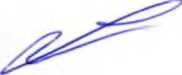 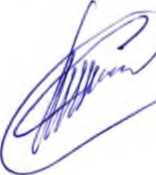 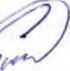 